СТРОЕНИЕ АТОМА.Данный конспект учащиеся списывают или распечатывают дома, оставляя пустое место для примеров, схем строения атома, электронных и графических формул, которые записываются на уроке.1. Модель атома по Томсону  (1903 год): атом - шар с положительными зарядами и отрицательными электронами (е).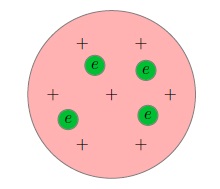 2. Модель атома Бора, 1913 год  (планетарная модель) : атом = ядро + электроны.Ядро — положительно заряженная часть атома, состоящая из протонов и нейтронов.Электрон - отрицательно заряженные частицы  е-.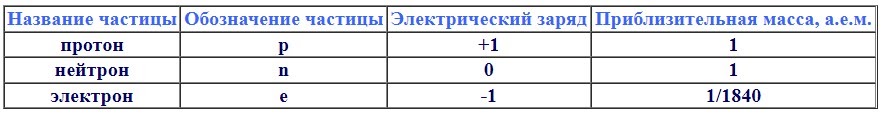 3. Заряд ядра равен порядковому номеру химического элемента. 4. Заряд ядра атома = Порядковому номеру (N) = Числу протонов = Число электронов. ПРОПУСТИТЬ  8 КЛЕТОЧЕК5. Число нейтронов = Атомная масса (Ar) – Порядковый номер (N)Задача №1. Определите состав атома бора?БорN (порядковый номер) – 5Ar(B) = 11e-= Порядковому номеру (N) = 5p+= Порядковому номеру (N) = 5n0= Атомная масса (Ar) – Порядковый номер (N) = 11 – 5 = 66. Изотопы — разновидности атомов какого-либо химического элемента, которые имеют одинаковый атомный номер, но при этом разные массовые числа.Например, изотопы природного водорода:Протий: +11 H (e-= 1; p+= 1; n0 = 1-1 = 0)Дейтерий: +12Н (e-= 1; p+= 1; n0 = 2-1 = 1)Тритий: +13Н (e-= 1; p+= 1; n0 = 3-1 = 2)Изотопы одного и того же химического элемента имеют разную массу, так как в их атомных ядрах содержится разное количество нейтронов.7. Химический элемент – это вид атомов с одинаковым зарядом ядра.Современная формулировка периодического закона.8. Электроны вращается вокруг ядра атома по энергетическим уровням (электронным слоям). Число энергетических уровней определяют по номеру периода, в котором находится химический элемент.ПРОПУСТИТЬ  8 КЛЕТОЧЕК9. 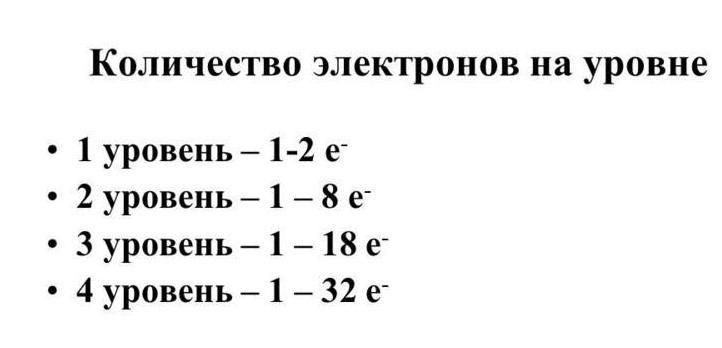 10. Для элементов главных подгрупп (А) число электронов на внешнем уровне = номеру группы.+15P – V группа (А) – на внешнем уровне 5 электроновДля элементов побочных подгрупп (В) число электронов на внешнем уровне = двум.Исключения (один электрон) – хром, медь, серебро, золото и некоторые другие.ПРОПУСТИТЬ  8 КЛЕТОЧЕК11.  Энергетический уровень представляет собой совокупность энергетических подуровней (s, р, d, f). Число подуровней, из которых состоит данный энергетический уровень, равно его номеру.12. Электронное облако – это модель, которая описывает состояние (движение) электрона в атоме.13. Часть атомного пространства, в котором вероятность нахождения электрона наибольшая (~90%), называется орбиталь.  На одной орбитали может находиться не более двух электронов, имеющих противоположные (антипараллельные) спины.s-подуровень состоит из одной s-орбитали, р-подуровень состоит из трех р-орбиталей, d-подуровень состоит из пяти  d-орбиталей;f-подуровень - из семи f-орбиталей.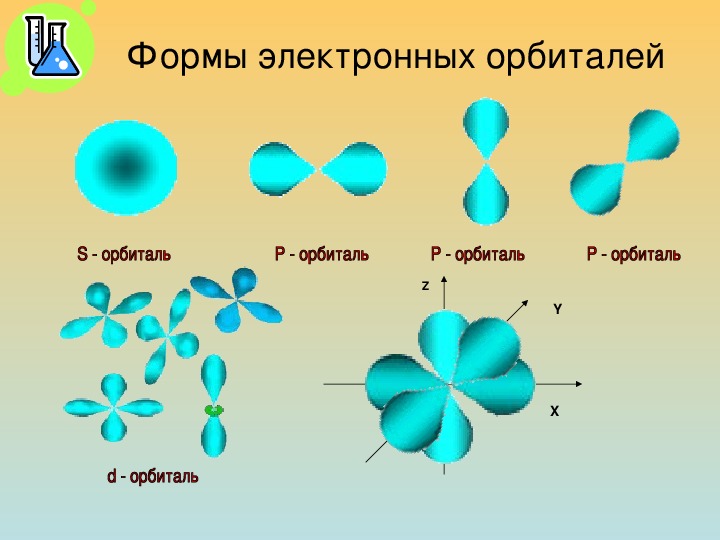 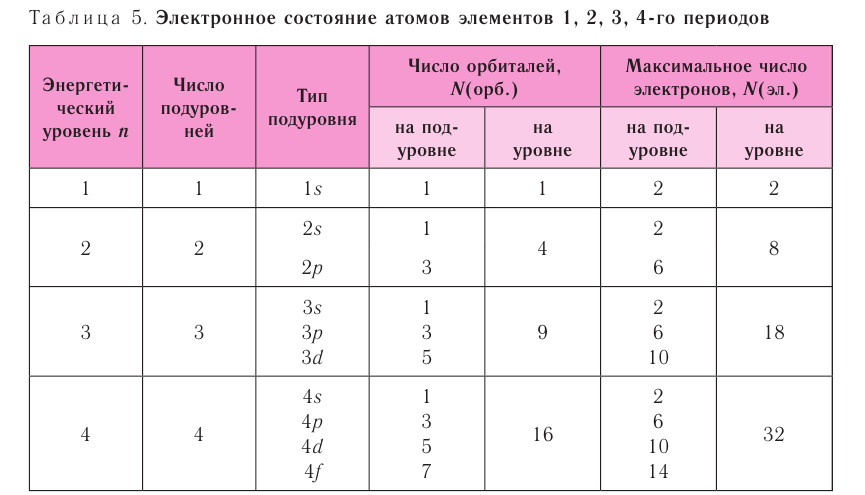 ПРОПУСТИТЬ  8 КЛЕТОЧЕК14. Условное обозначение электрона – стрелка, направленная вверх ↑ или ↓ На одной орбитали могут находиться только ДВА электрона с противоположными спинами: ↑↓.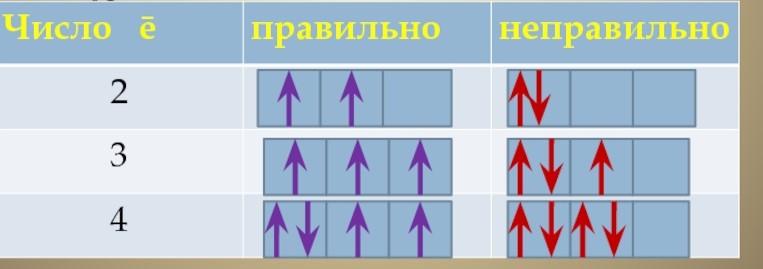 